15.04.21г.В целях реализации программы «Культура межнационального общения, дружбы и сплоченности»  классные руководитель 1д класса Гусинова Х.М. провела внеклассное мероприятие по теме «Что такое толерантность»  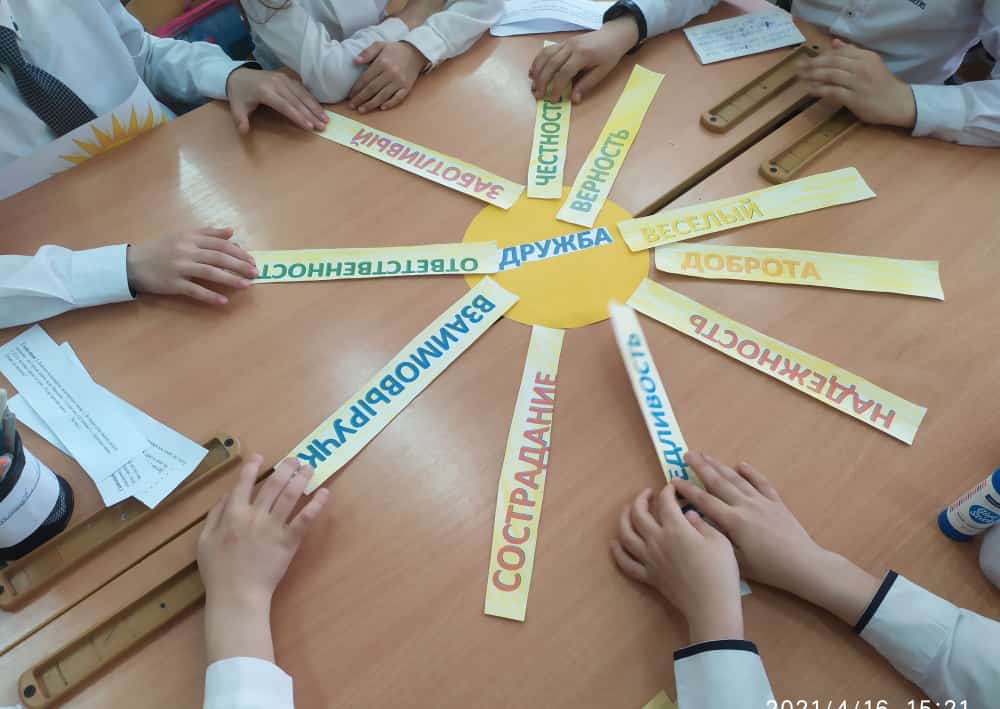 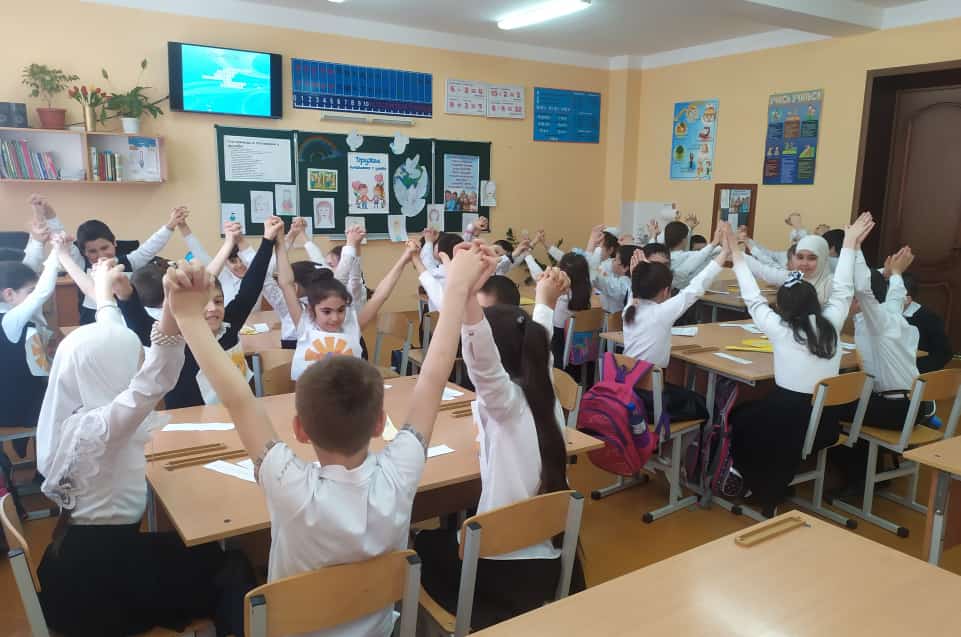 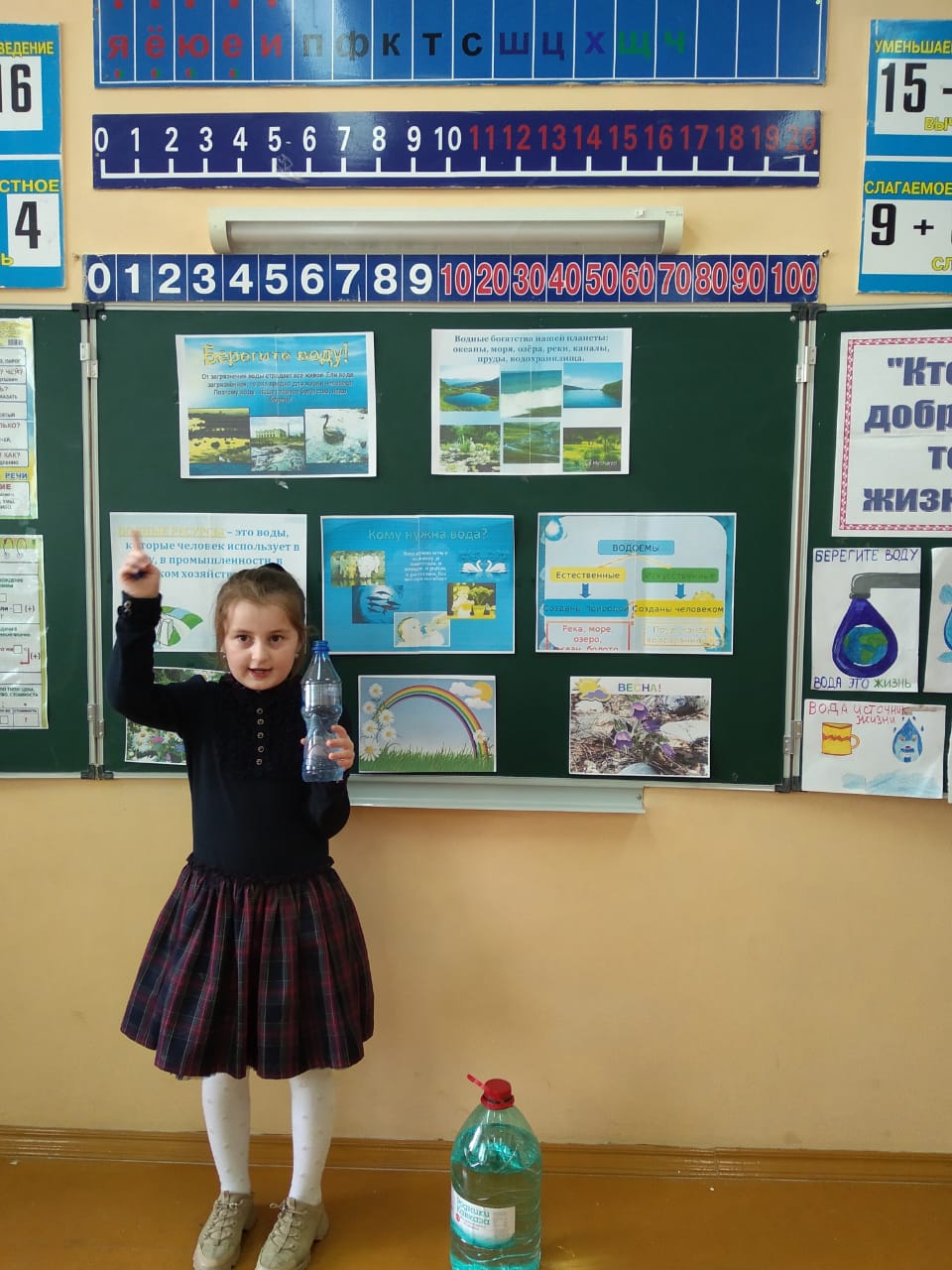 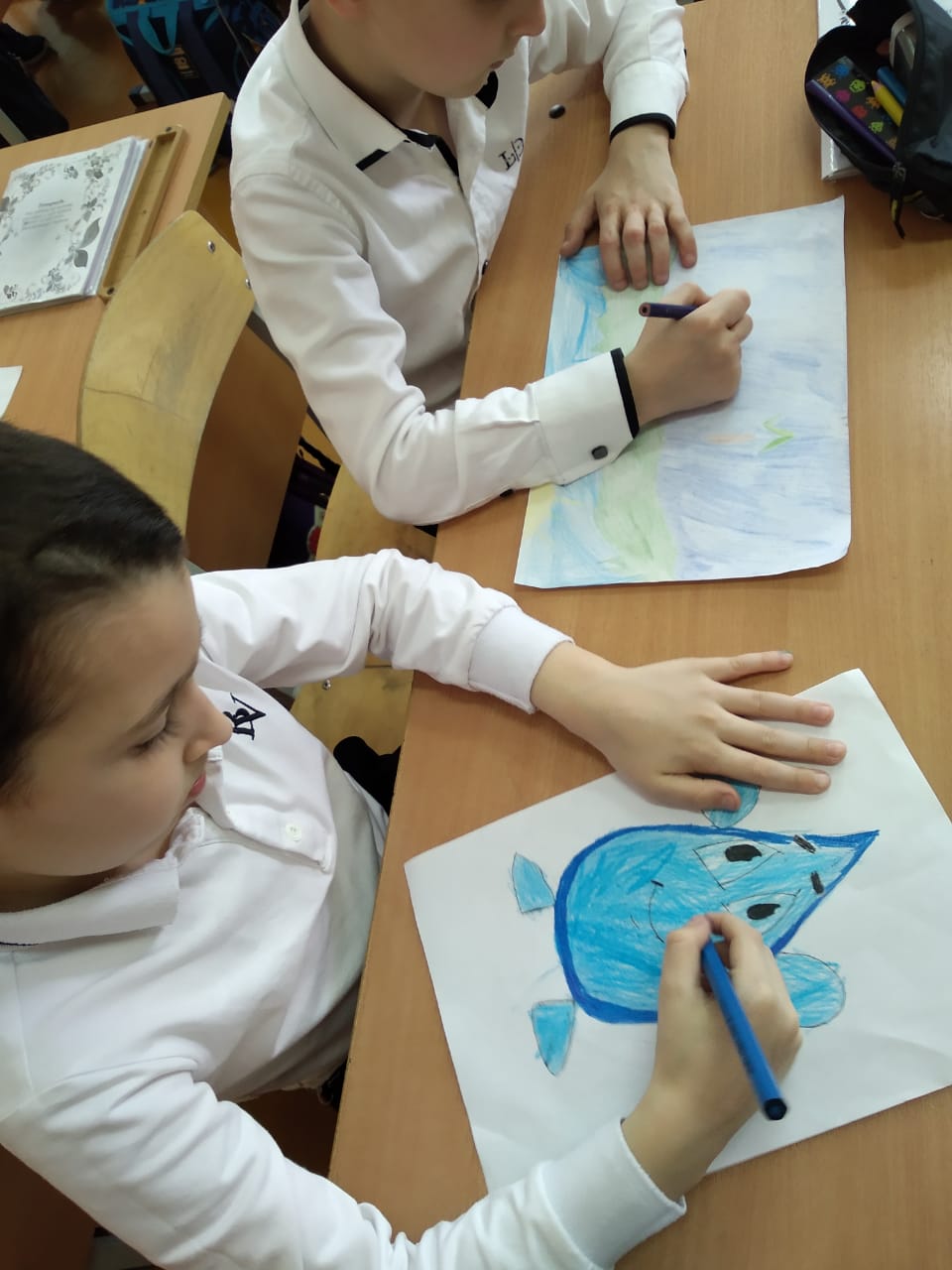 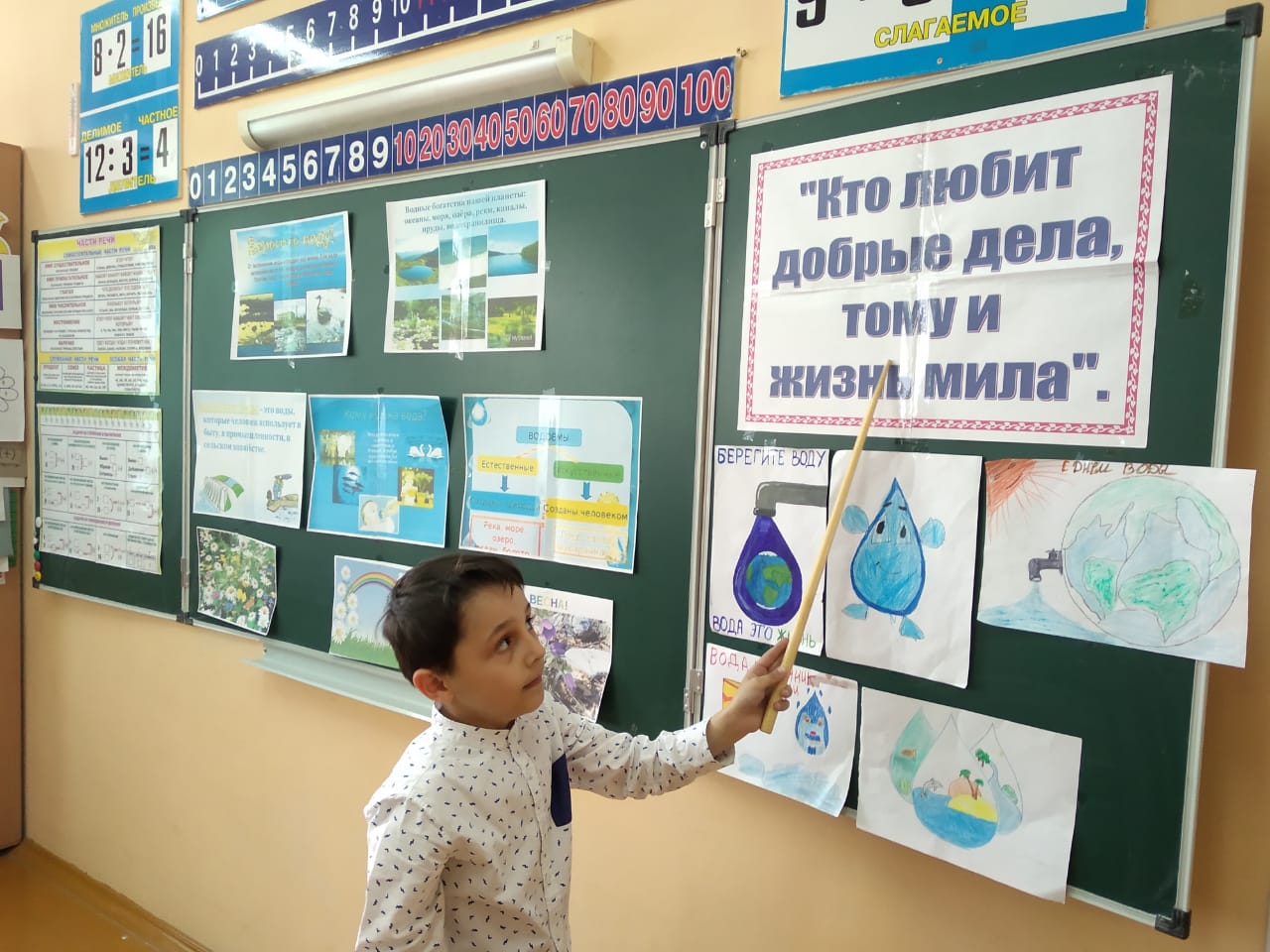 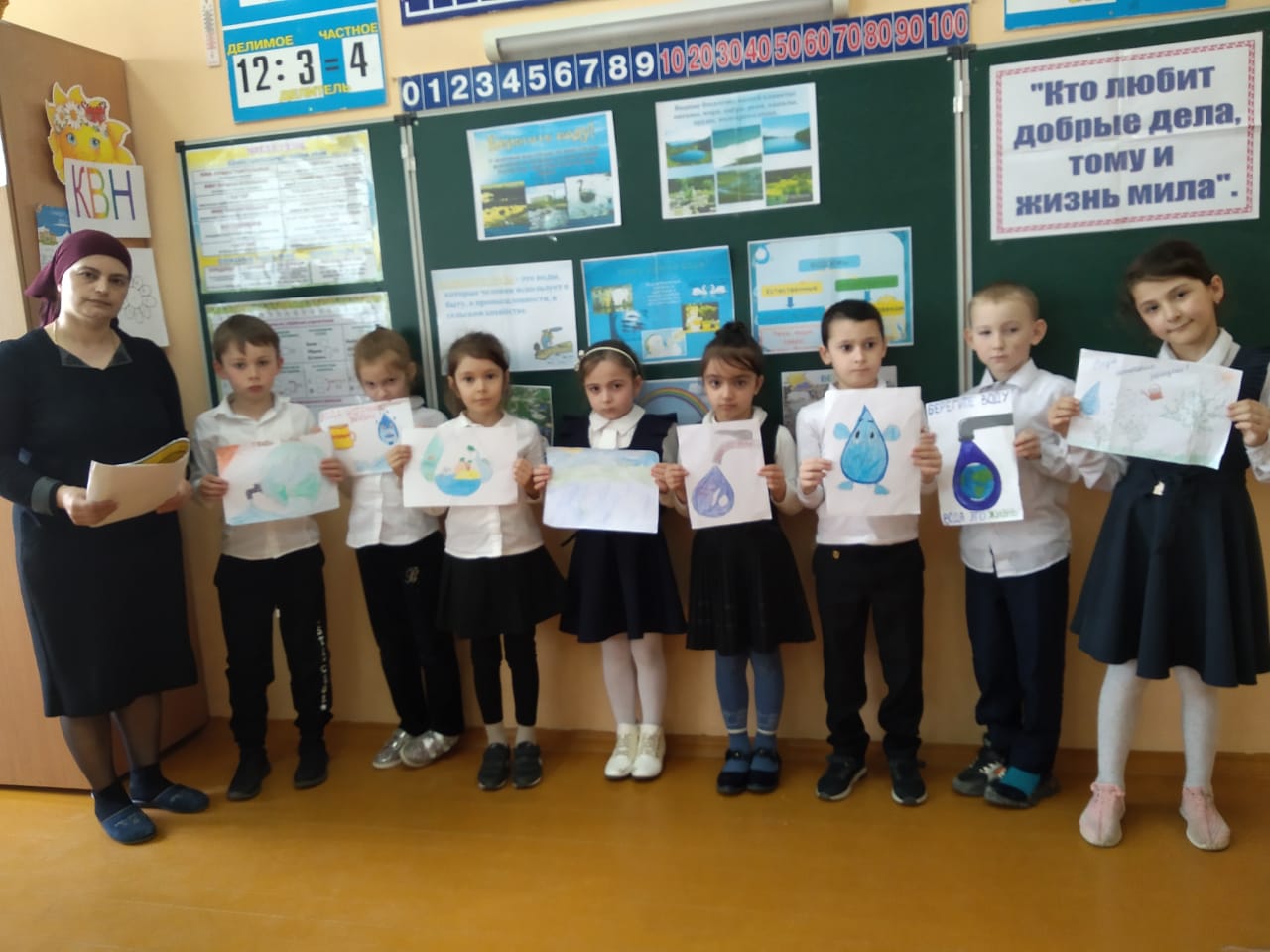 